УКРАЇНА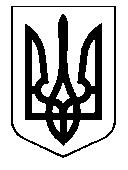 ЖИТОМИРСЬКА МІСЬКА РАДАП Р О Е К Т  Р І Ш Е Н Н Явід ___________ № ____м. ЖитомирПро зміну назв топонімічнихоб’єктів в місті ЖитомиріРозглянувши рекомендації міської комісії з топоніміки (протокол комісії від 01.03.2019 № 1), з метою приведення у відповідність до українських мовних норм назв деяких топонімічних об’єктів в місті Житомирі, керуючись статтями 26 та 37 Закону України: «Про місцеве самоврядування в Україні», міська радаВИРІШИЛА:1. Змінити назви наступних топонімічних об’єктів в місті Житомирі:1.1 з «проїзд Галичський» на «проїзд Галицький»;1.2 з «провулок Прудний» на «провулок Ставковий»;1.3 з «провулок Учбовий» на «провулок Навчальний».2. Запропонувати Житомирській філії державного підприємства «Національні інформаційні системи» внести нові назви топонімічних об’єктів: «проїзд Галицький», «провулок Ставковий», «провулок Навчальний» до Словників Державного реєстру прав на нерухоме майно.3. Контроль за виконанням цього рішення покласти на заступника міського голови з питань діяльності виконавчих органів ради згідно з розподілом обов’язків.Міський голова								С.І. Сухомлин